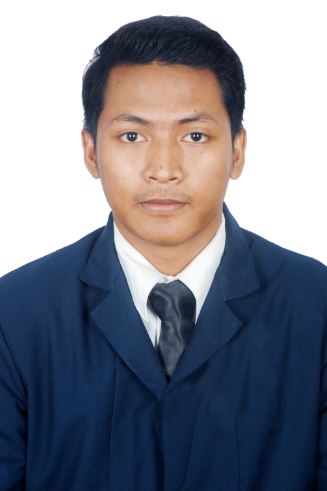 Nama				: Sandy SetiawanTempat dan Tanggal Lahir	: Sidoarjo, 15-Mei-1993Jenis Kelamin			: Laki-LakiStatus				: Belum MenikahAlamat				: Pendopo RT 3 RW 1 No 98 Buduran, SidoarjoNomor Telepon		: 081290709912 / 08993800228Lulusan			: D3 Manajemen InformatikaAsal Lulusan			: Universitas Negeri SurabayaEmail				: Sandtsetiawan15@gmail.comPendidikan Formal :Pengalaman  di Perusahaan :Latar Belakang Pendidikan FormalLatar Belakang Pendidikan FormalLatar Belakang Pendidikan FormalPendidikanNama InstitusiLulus TahunSDSD NEGERI ENTALSEWU2005SLTPSMP NEGERI 2 BUDURAN2008SLTAMADRASAH ALIYAH NEGERI SIDOARJO2011UNIVERSITASD3-MANAJEMEN INFORMATIKAUNIVERSITAS NEGERI SURABAYA2015No.PerusahaanJabatanTugas dan Tanggung Jawab1.Giant IndonesiaHonorerMendisplay barang Mengambil stok barang dari gudang 2. BPPKI SurabayaTeknisi JaringanMembuat Proxy ServerMaintenance jaringan wifi